                                                                    ПОСТАНОВЛЕНИЕ                                                                            Главы муниципального образования«Натырбовское сельское поселение»«28 » декабря 2020г.                                              №  59 .                                              с.НатырбовоОб утверждении Порядка принятия решения о признании безнадежной к взысканию задолженности по платежам в бюджет муниципального образования «Натырбовское сельское поселение»            В   соответствии    со  статьей  47.2  Бюджетного кодекса Российской Федерации (ред. от 07.04.2020г),  Постановлением Правительства Российской Федерации от 06.05.2016 № 393(ред. от 02.07.2020г.) «Об общих требованиях к порядку  принятия  решений  о признании безнадежной к взысканию задолженности по платежам в бюджеты бюджетной системы Российской Федерации»П О С Т А Н О В Л Я Ю :Утвердить Порядок принятия решений о признании безнадежной к взысканию задолженности по платежам в бюджет муниципального образования «Натырбовское сельское поселение» согласно Приложению № 1  Создать комиссию по рассмотрению вопросов о признании безнадежной к взысканию задолженности по платежам в бюджет муниципального образования «Натырбовское сельское поселение»Утвердить Положение о комиссии по рассмотрению вопросов о признании безнадежной к взысканию задолженности по платежам в бюджет муниципального образования «Натырбовское сельское поселение» согласно Приложению № 2 Утвердить состав комиссии по рассмотрению вопросов о признании безнадежной к взысканию задолженности по платежам в бюджет муниципального образования «Натырбовское сельское поселение» согласно Приложению № 3Контроль за исполнением настоящего Постановления оставляю за собой.Со дня вступления в силу настоящего Постановления, признать утратившим силу  Постановление главы муниципального образования «Натырбовское сельское  поселение»   № 41 от 01.08.2018 года «Об утверждении Порядка принятия решения о признании безнадежной к взысканию задолженности по платежам в бюджет муниципального образования «Натырбовское сельское поселение»Настоящее Постановление  обнародовать на информационном стенде в администрации  поселения  и разместить  на  официальном сайте администрации в сети  Интернет  по адресу:    //adm-natyrbovo.ru//Постановление вступает в силу со дня его обнародования.         Глава муниципального образования              «Натырбовское сельское поселение»                                                             Н.В.Касицына                                                                                                                                                                  Приложение № 1к Постановлению главыМО «Натырбовское сельское поселение»№ 59   от «28» декабря  2020г.Порядокпринятия решений о признании безнадежной к взысканию задолженности  по платежам в бюджет муниципального образования «Натырбовское сельское поселение» Настоящий Порядок определяет основания и процедуру признания безнадежной к взысканию задолженности по платежам в бюджет муниципального образования «Натырбовское сельское поселение» (далее – местный бюджет).Для целей настоящего Порядка под задолженностью понимается недоимка по неналоговым доходам, подлежащим зачислению в местный бюджет, а также пени и штрафы за просрочку указанных платежей (далее - задолженность).Задолженность признается безнадежной к взысканию в соответствии с настоящим Порядком в случаях:3.1. смерти физического лица - плательщика платежей в бюджет или объявления его умершим в порядке, установленном гражданским процессуальным законодательством Российской Федерации;                                                                                                                              3.2. признания банкротом индивидуального предпринимателя - плательщика платежей в бюджет в соответствии с Федеральным законом от 26 октября 2002 года N 127-ФЗ «О несостоятельности (банкротстве)» - в части задолженности по платежам в бюджет, не погашенной по причине недостаточности имущества должника;                                               признания банкротом гражданина, не являющегося индивидуальным предпринимателем, в соответствии с Федеральным законом от 26 октября 2002 года N 127-ФЗ «О несостоятельности (банкротстве)» - в части задолженности по платежам в бюджет, не погашенной после завершения расчетов с кредиторами в соответствии с указанным Федеральным законом;3.3. ликвидации организации - плательщика платежей в бюджет в части задолженности по платежам в бюджет, не погашенной по причине недостаточности имущества организации и (или) невозможности ее погашения учредителями (участниками) указанной организации в пределах и порядке, которые установлены законодательством Российской Федерации;3.4 применения актов об амнистии или о помиловании в отношении осужденных к наказанию в виде штрафа или принятия судом решения, в соответствии с которым администратор доходов бюджета утрачивает возможность взыскания задолженности по платежам в бюджет;                                                                                                                                  3.5. вынесения судебным приставом-исполнителем постановления об окончании исполнительного производства и о возвращении взыскателю исполнительного документа по основанию, предусмотренному пунктом 3 или 4 части 1 статьи 46 Федерального закона от 2 октября 2007 года N 229-ФЗ «Об исполнительном производстве», если с даты образования задолженности по платежам в бюджет прошло более пяти лет, в следующих случаях:размер задолженности не превышает размера требований к должнику, установленного законодательством Российской Федерации о несостоятельности (банкротстве) для возбуждения производства по делу о банкротстве;судом возвращено заявление о признании плательщика платежей в бюджет банкротом или прекращено производство по делу о банкротстве в связи с отсутствием средств, достаточных для возмещения судебных расходов на проведение процедур, применяемых в деле о банкротстве.                                                                                                                                    3.6. исключения юридического лица по решению регистрирующего органа из единого государственного реестра юридических лиц и наличия ранее вынесенного судебным приставом-исполнителем постановления об окончании исполнительного производства в связи с возвращением взыскателю исполнительного документа по основанию, предусмотренному пунктом 3 или 4 части 1 статьи 46 Федерального закона от 2 октября 2007 года N 229-ФЗ «Об исполнительном производстве», - в части задолженности по платежам в бюджет, не погашенной по причине недостаточности имущества организации и невозможности ее погашения учредителями (участниками) указанной организации в случаях, предусмотренных законодательством Российской Федерации. В случае признания решения регистрирующего органа об исключении юридического лица из единого государственного реестра юридических лиц в соответствии с Федеральным законом от 8 августа 2001 года N 129-ФЗ «О государственной регистрации юридических лиц и индивидуальных предпринимателей» недействительным задолженность по платежам в бюджет, ранее признанная безнадежной к взысканию в соответствии с настоящим подпунктом, подлежит восстановлению в бюджетном (бухгалтерском) учете. 4. Подтверждающими документами для признания безнадежной к взысканию задолженности являются:4.1. По основанию, указанному в пункте 3.1 настоящего Порядка:выписка из отчетности администратора доходов местного бюджета об учитываемых суммах задолженности по уплате платежей в местный бюджет оформляется по форме согласно Приложению 2  к Порядку;справка администратора доходов местного бюджета о принятых мерах по обеспечению взыскания задолженности по платежам в местный бюджет оформляется по форме согласно Приложению 3  к Порядку;копия свидетельства о смерти физического лица (справка о смерти, выданная органом записи актов гражданского состояния) или судебное решение об объявлении физического лица умершим, заверенная надлежащим образом;4.2. По основанию, указанному в пункте 3.2 настоящего Порядка:выписка из отчетности администратора доходов местного бюджета об учитываемых суммах задолженности по уплате платежей в местный бюджет оформляется по форме согласно Приложению 2  к Порядку;справка администратора доходов местного бюджета о принятых мерах по обеспечению взыскания задолженности по платежам в местный бюджет оформляется по форме согласно Приложению 3  к Порядку;                                                                                  судебный акт о завершении конкурсного производства или завершении реализации имущества гражданина - плательщика платежей в бюджет, являвшегося индивидуальным предпринимателем, а также документ, содержащий сведения из Единого государственного реестра индивидуальных предпринимателей о прекращении физическим лицом - плательщиком платежей в бюджет деятельности в качестве индивидуального предпринимателя в связи с принятием судебного акта о признании его несостоятельным (банкротом);4.3. По основанию, указанному в пункте 3.3 настоящего Порядка:выписка из отчетности администратора доходов местного бюджета об учитываемых суммах задолженности по уплате платежей в местный бюджет оформляется по форме согласно Приложению 2 к Порядку;справка администратора доходов местного бюджета о принятых мерах по обеспечению взыскания задолженности по платежам в местный бюджет оформляется по форме согласно Приложению 3 к Порядку;                                                                                     судебный акт о завершении конкурсного производства или завершении реализации имущества гражданина - плательщика платежей в бюджет;                                                 документ, содержащий сведения из Единого государственного реестра юридических лиц о прекращении деятельности в связи с ликвидацией организации - плательщика платежей в бюджет;                                                                                                                       документ, содержащий сведения из Единого государственного реестра юридических лиц об исключении юридического лица - плательщика платежей в бюджет из указанного реестра по решению регистрирующего органа;4.4. По основанию, указанному в пункте 3.4 настоящего Порядка: выписка из отчетности администратора доходов местного бюджета об учитываемых суммах задолженности по уплате платежей в местный бюджет оформляется по форме согласно Приложению 2  к Порядку;справка администратора доходов местного бюджета о принятых мерах по обеспечению взыскания задолженности по платежам в местный бюджет оформляется по форме согласно Приложению 3 к Порядку;                                                                                акт об амнистии или о помиловании в отношении осужденных к наказанию в виде штрафа или судебный акт, в соответствии с которым администратор доходов бюджета утрачивает возможность взыскания задолженности по платежам в бюджет;4.5. По основанию, указанному в пункте 3.5 настоящего Порядка:выписка из отчетности администратора доходов местного бюджета об учитываемых суммах задолженности по уплате платежей в местный бюджет оформляется по форме согласно Приложению 2 к Порядку;справка администратора доходов местного бюджета о принятых мерах по обеспечению взыскания задолженности по платежам в местный бюджет оформляется по форме согласно Приложению 3 к Порядку;                                                                     постановление судебного пристава-исполнителя об окончании исполнительного производства в связи с возвращением взыскателю исполнительного документа по основанию, предусмотренному пунктом 3 или 4 части 1 статьи 46 Федерального закона "Об исполнительном производстве";4.6. По основанию, указанному в пункте 3.6 настоящего Порядка:выписка из отчетности администратора доходов местного бюджета об учитываемых суммах задолженности по уплате платежей в местный бюджет оформляется по форме согласно Приложению 2 к Порядку;справка администратора доходов местного бюджета о принятых мерах по обеспечению взыскания задолженности по платежам в местный бюджет оформляется по форме согласно Приложению 3 к Порядку;                                                                               судебный акт о возвращении заявления о признании должника несостоятельным (банкротом) или прекращении производства по делу о банкротстве в связи с отсутствием средств, достаточных для возмещения судебных расходов на проведение процедур, применяемых в деле о банкротстве;                                                                                     постановление о прекращении исполнения постановления о назначении административного наказания.5. Решение о признании безнадежной к взысканию задолженности по платежам в местный бюджет, принимается отдельно по каждому юридическому лицу, индивидуальному предпринимателю или физическому лицу по коду вида неналоговых доходов местного бюджета постоянно действующей комиссией.6. Решение о признании безнадежной к взысканию задолженности по платежам в местный бюджет, оформляется по форме согласно Приложению 1  к Порядку и утверждается руководителем администратора доходов. Решение о признании безнадежной к взысканию задолженности платежам в местный бюджет, подлежит оформлению в 3-х дневный срок с момента подписания протокола Комиссии.7. Инициатором признания задолженности безнадежной к взысканию является администратор соответствующих неналоговых доходов.8. Решение о признании безнадежной к взысканию задолженности по платежам в местный бюджет передаются в бухгалтерию администрации муниципального образования «Натырбовское сельское поселение».Приложение №1                                                                                   к Порядку принятия решений о признании безнадежной                                                                                                к взысканию задолженности по  платежам в бюджет                                                                                                              МО «Натырбовское сельское поселение» УТВЕРЖДЕНО_________________(руководитель администратора доходов)РЕШЕНИЕ № ___от __________________20___ г.о признании безнадежной к взысканию задолженности по платежам в бюджет муниципального образования «Натырбовское сельское поселение» ______________________________________________________ .(наименование налогоплательщика)В соответствии с Порядком принятия решений о признании безнадежной к взысканию задолженности по платежам в бюджет муниципального образования «Натырбовское сельское поселение», утвержденным постановлением главы муниципального образования «Натырбовское сельское поселение» № __ от ____________, Комиссия по принятию решений о признании безнадежной к взысканию задолженности по платежам в бюджет муниципального образования «Натырбовское сельское поселение», решила:Признать безнадежной к взысканию задолженность по платежам в бюджет ____________________________________________________________________________________________________________________(полное наименование организации, ФИО физического лица, ИНН налогоплательщика, основной государственный регистрационный номер, код причины постановки на учет налогоплательщика организации (ИНН физического лица(при наличии))в сумме __________ рублей, в том числе:Подписи членов комиссии:Приложение № 2                                                                                   к Порядку принятия решений о признании безнадежной                                                                                                к взысканию задолженности по  платежам в бюджет                                                                                                              МО «Натырбовское сельское поселение» Выпискаиз отчетности администратора доходов бюджета об учитываемых суммах задолженности по уплате платежей в бюджет(полное наименование организации, ИНН/КПП; фамилия, имя, отчество индивидуального предпринимателя (физического лица), ИНН/КПП при наличии)                                                          по состоянию на______________________20___ года Должностное лицо, ответственное засоставление выписки                                                   _____________/________________/                                                                                   (подпись)              (расшифровка  подписи)                      Приложение № 3                                                                                   к Порядку принятия решений о признании безнадежной                                                                                                к взысканию задолженности по  платежам в бюджет                                                                                                              МО «Натырбовское сельское поселение» Справка администратора доходов бюджетао принятых мерах по обеспечению взыскания задолженности в сумме _______________поплатежам в бюджет(полное наименование организации, ИНН/КПП; фамилия, имя, отчество индивидуального предпринимателя (физического лица), ИНН/КПП при наличии)___________________________________________________________________________________________________________________________________________________________________________________________________________________________________________________________________________________________________________________________________________________________________________________________________________________________________________________________________________________________________________________________________________________________________________________________________________________________________________________________________________________________________________________________________________________________________________________________________________________________________________________________________________________________________________________________________________________________________________________________________________________________________________________________________________________________________________________________________________________________________________________________________Должностное лицо, ответственное за составлениесправки                                        __________________________/_____________________/                                                            (подпись)                                       (расшифровка подписи)                                                                                                                                                                  Приложение № 2к Постановлению главыМО «Натырбовское сельское поселение»№ 59  от «28» декабря  2020г.Положениео комиссии по рассмотрению вопросов о признании безнадежной к взысканию задолженности по платежам в бюджет муниципального образования «Натырбовское сельское поселение»Общие положения1.1. Настоящее Положение устанавливает порядок деятельности Комиссии по рассмотрению вопросов признания безнадежной к взысканию задолженности по платежам в бюджет муниципального образования «Натырбовское сельское поселение» (далее – Комиссия).1.2.  Комиссия в своей деятельности руководствуется Конституцией Российской Федерации,  федеральными законами и иными нормативными правовыми актами Российской Федерации, а также настоящим Положением и Порядком признания безнадежной к взысканию задолженности по платежам в бюджет муниципального образования «Натырбовское сельское поселение».Основные функции КомиссииОсновными функциями Комиссии являются:2.1. Рассмотрение, проверка и анализ документов, представленных в соответствии с Порядком признания безнадежной к взысканию задолженности по платежам в местный бюджет;2.2. Оценка обоснованности признания безнадежной к взысканию задолженности;2.3. Принятие одного из следующих решений по результатам рассмотрения вопроса о признании задолженности безнадежной к взысканию:а) признать задолженность по платежам в местный бюджет безнадежной к взысканию;б) отказать в признании задолженности по платежам в местный бюджет безнадежной к взысканию. Данное решение не препятствует повторному рассмотрению вопроса о возможности признания задолженности по платежам в местный бюджет безнадежной к взысканию.Права КомиссииКомиссия имеет право:3.1. Запрашивать информацию по вопросам, относящимся к компетенции комиссии;3.2. Заслушивать представителей плательщиков по вопросам, относящимся к компетенции комиссии.Организация деятельности Комиссии4.1. Заседания Комиссии проводятся по мере необходимости. Дату,  время и место проведения заседания Комиссии определяет ее председатель либо лицо, исполняющее его обязанности.4.2. Заседания Комиссии проводятся председателем Комиссии или лицом, исполняющим его обязанности, и оформляются протоколом, который подписывается председателем Комиссии или лицом, исполняющим его обязанности, и секретарем Комиссии.4.3. Заседание Комиссии является правомочным, если на нем присутствует более половины членов Комиссии.4.4. Решение Комиссии принимается путем открытого голосования простым большинством голосов от числа членов Комиссии, присутствующих на ее заседании. При равенстве голосов решающим считается голос председателя Комиссии. 4.5. Решение Комиссии подписывается всеми членами Комиссии, присутствовавшими на ее заседании и утверждается руководителем администратора доходов.                                                                                                                                                                  Приложение № 3к Постановлению главыМО «Натырбовское сельское поселение»№ 59  от «28» декабря  2020г.СОСТАВКОМИССИИ ПО РАССМОТРЕНИЮ ВОПРОСОВ О ПРИЗНАНИИ БЕЗНАДЕЖНОЙ К ВЗЫСКАНИЮ ЗАДОЛЖЕННОСТИ ПО ПЛАТЕЖАМ В БЮДЖЕТ МУНИЦИПАЛЬНОГО ОБРАЗОВАНИЯ «НАТЫРБОВСКОЕ СЕЛЬСКОЕ ПОСЕЛЕНИЕ»Председатель комиссии:    Касицына Наталья Владимировна                                               глава администрации МО «Натырбовское сельское поселение» Заместитель председателя комиссии: Молчанов Андрей Владимирович - главный специалист                                                                     АМО «Натырбовское сельское поселение»Секретарь комиссии:    Чарунова Лилия Александровна-  главный специалист                                                                     АМО «Натырбовское сельское поселение»Члены комиссии:    Морозова Елена Викторовна-  заместитель  главы АМО «Натырбовское                                                                  сельское поселение»                                   Шеверденко Ирина Николаевна-  ведущий специалист                                                                     АМО «Натырбовское сельское поселение»                                   Козлова Татьяна Григорьевна –депутат Совета народных депутатов                                                                         МО «Натырбовское  сельское поселение»                                   Мишхожева Елена Валерьевна –депутат Совета народных депутатов                                                                         МО «Натырбовское  сельское поселение»УРЫСЫЕ ФЕДЕРАЦИЕАДЫГЭ РЕСПУБЛИКМУНИЦИПАЛЬНЭ  ГЪЭПСЫКIЭ ЗИIЭ «НАТЫРБЫЕ  КЪОДЖЭ ПСЭУПI»385434 с. Натырбово,ул. Советская № 52тел./факс 9-76-69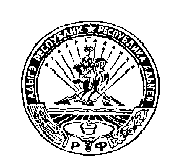 РОССИЙСКАЯ ФЕДЕРАЦИЯРЕСПУБЛИКА АДЫГЕЯМУНИЦИПАЛЬНОЕ ОБРАЗОВАНИЕ«НАТЫРБОВСКОЕ СЕЛЬСКОЕ ПОСЕЛЕНИЕ»385434 с. Натырбово, ул. Советская № 52тел./факс 9-76-69Наименование  кода доходовКод бюджетной классификацииСумма безнадежной к взысканию задолженности, всего (руб.)В том числеВ том числеВ том числеНаименование  кода доходовКод бюджетной классификацииСумма безнадежной к взысканию задолженности, всего (руб.)Неналого-вый доходпеништрафы№п/пКБК доходовНаименование платежаДата образования задолженности (период образования задолженности)Реквизиты документа - основания для начисления платежейРеквизиты документа - основания для начисления платежейРеквизиты документа - основания для начисления платежейСумма недоимки№п/пКБК доходовНаименование платежаДата образования задолженности (период образования задолженности)НаименованиеДата№Сумма недоимки12345678                                                                                                                            Итого       0,00                                                                                                                            Итого       0,00                                                                                                                            Итого       0,00                                                                                                                            Итого       0,00                                                                                                                            Итого       0,00                                                                                                                            Итого       0,00                                                                                                                            Итого       0,00                                                                                                                            Итого       0,00                                                                                                                             Итого       0,00                                                                                                                             Итого       0,00                                                                                                                             Итого       0,00                                                                                                                             Итого       0,00                                                                                                                             Итого       0,00                                                                                                                             Итого       0,00                                                                                                                             Итого       0,00                                                                                                                             Итого       0,00                                                                                                                              Итого        0,00                                                                                                                              Итого        0,00                                                                                                                              Итого        0,00                                                                                                                              Итого        0,00                                                                                                                              Итого        0,00                                                                                                                              Итого        0,00                                                                                                                              Итого        0,00                                                                                                                              Итого        0,00                                                                                                                               Всего        0,00                                                                                                                               Всего        0,00                                                                                                                               Всего        0,00                                                                                                                               Всего        0,00                                                                                                                               Всего        0,00                                                                                                                               Всего        0,00                                                                                                                               Всего        0,00                                                                                                                               Всего        0,00